Final Journal-What was your highlight moment/event of the semester in this course?I found that I had many highlight moments in this course like getting to know how to use all the different types of technology like the 3D Printer and the vinyl Cutter those are my two favorite pieces in the makerspace and I’m glad I got the opportunity to use them. But my all-time highlight would have to be when we went to the pool and did test dives with the underwater robot.  -What did you find most frustrating about the course?I found that earning tech points was way too hard. I also think that all the opportunities that presented themselves were all after school and I have a busy schedule because of the sports that I play and couldn’t find any time to come in after school and earn tech points or at lunch. I think there should be more ways the get tech points and even in class if you’re done your task or lower the amount of tech points.-This course is designed to apply the 4 C's...discuss whether you have developed in each of these areas:CREATIVITYI do find that I developed in creativity because of the amount of times that we printed vinyl stickers and 3D Prints I learned to be creative with it try new things.CRITICAL THINKING & PROBLEM SOLVINGWhen we were vinyl cutting and even working on tinker cad there would be a lot of problems we would have to figure out especially when we were working on the john prime guitar we would often have to think of different ways to figure out things and move around the problem.COLLABORATION/ COMMUNICATIONI like to think I was pretty good at working with other people in this class a lot of people liked to use the vinyl cutter and the 3D printer and you got to get used to sharing them with other people in the class or even teaming up and working together to get bigger projects done.-Now that the course is near completion, what is one (or more) key take away(s) from the course.	Never give up when a problem steps in front of you and try’s to stop you from completing your tasks.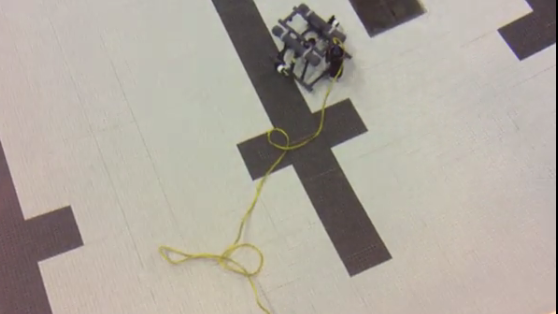 